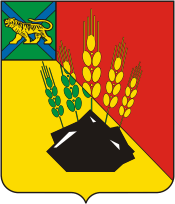 Михайловский муниципальный районПриморского краяУтверждена Постановлением АдминистрацииМихайловского муниципального районаПриморского краяот «____»_________202__г. №______ПРОГРАММА КОМПЛЕКСНОГО РАЗВИТИЯ СИСТЕМ КОММУНАЛЬНОЙ ИНФРАСТРУКТУРЫ МИХАЙЛОВСКОГО МУНИЦИПАЛЬНОГО РАЙОНА НА 2022-2031 ГГ.1. Паспорт Программы.2. Характеристика существующего состояния систем коммунальной инфраструктурыНаселение и организации Михайловского муниципального района обеспечены следующими коммунальными услугами: холодным водоснабжением, водоотведением, электроснабжением, теплоснабжением, сбором и вывозом ТКО. Газоснабжение отсутствует.Таблица 2.1 – Структура производства и сбыта коммунальных ресурсов2.1. Краткий анализ существующего состояния системы теплоснабжения.Теплоснабжение жилой и общественной застройки на территории Михайловского муниципального района осуществляется по смешанной схеме.Централизованным теплоснабжением обеспечены многоквартирные жилые дома, объекты социального и культурно-бытового обслуживания населения, общественные организации, объекты рекреации и прочие потребители в 11 населенных пунктах. Источниками централизованного теплоснабжения муниципального района являются отопительные котельные с водогрейными котлами. Индивидуальная жилая застройка и часть мелких общественных и коммунально-бытовых потребителей оборудованы печами на твердом топливе. Основные технические характеристики котельных Михайловского муниципального районаТаблица 2.1.1. Технические характеристики котельных Структура тепловых сетей от котельных Михайловского муниципального района . Таблица 2.1.2.  Структура тепловых сетей Михайловского муниципального районаОбщее состояние объектов теплоснабжения удовлетворительное. Процент износа основных фондов: котельные 47%; тепловые сети 60%. В настоящее время объекты теплоснабжения находящиеся в собственности Михайловского муниципального района переданы в аренду филиалу «Михайловский» КГУП «Примтеплоэнерго».Для увеличения межремонтного цикла работы объектов теплоснабжения, снижения расхода электроэнергии и расходов на выработку тепловой энергии необходима модернизация тепловых систем ряда котельных с установкой новейших водяных подогревателей сетевой воды и заменой насосных групп на энергосберегающие.В связи с планированием газификации части населенных пунктов района целесообразно произвести реконструкцию котельных в данных населённых пунктах с переводом их работы с жидкого и твердого топлива на газ.2.2. Краткий анализ существующего состояния системы водоснабженияНа территории Михайловского муниципального района центральные системы водоснабжения имеются в 16 населенных пунктах, в 14 населенных пунктах водоснабжение осуществляется от индивидуальных источников водоснабжения (шахтных колодцев и мелкозаглубленных скважин). Хозяйственно-питьевое водоснабжение населения обеспечивается подземными источниками водоснабжения. Характеристики водозаборных сооружений на территории Михайловского муниципального района приведены в таблице 2.2.1.Таблица 2.2.1. - Характеристики водозаборных сооруженийВ системах водоснабжения сёл Михайловка и Абрамовка функционируют станции обезжелезивания, в остальных населенных пунктах сооружения водоподготовки отсутствуют, что отрицательно сказывается на качестве воды. В селах Первомайское, Васильевка, Ширяевка 100% анализов воды указывают на несоответствие химического состава воды требуемым нормативам. Станция обезжелезивания с. Абрамовка имеет 100% износ оборудования, требует реконструкции. Водозаборные сооружения (две водозаборные скважины и водонапорная башня) п. Горное являются собственностью ФКУ ИК-10 ГУФСИН России по Приморскому краю, имеют недостаточную производительность, приводящую к дефициту воды в системе водоснабжения и перебоям водоснабжения потребителей.Общая протяженность сетей водоснабжения на территории района составляет – 100,57 км. Объекты централизованных систем водоснабжения находящиеся в собственности Михайловского муниципального района в соответствии с концессионным соглашением переданы в пользование КГУП «Приморский водоканал». 2.3. Краткий анализ существующего состояния системы водоотведенияЦентрализованные системы водоотведения имеются в 9 сельских населенных пунктах района. Общая протяженность канализационных сетей – 27,076 км. Канализационные сети находятся в изношенном состоянии, средний износ канализационных сетей составляет 75%. В с. Михайловка имеются канализационные очистные сооружения мощностью 1500 м3 в сутки введенные в эксплуатацию в 2021 году. В остальных централизованных системах водоотведения очистные сооружения отсутствуют, сброс канализационных стоков производится на рельеф местности и расположенные вблизи водоемы. Объекты централизованных систем водоотведения находятся в собственности Михайловского муниципального района и в соответствии с концессионным соглашением переданы в пользование КГУП «Приморский водоканал».Для улучшения качества услуги водоотведения необходимо выполнять поэтапную замену изношенных участков канализационной сети. Для снижения экологической нагрузки и улучшения экологического состояния необходимо выполнить проектирование и строительство канализационных очистных сооружений на централизованных системах водоотведения. 2.4. Краткий анализ существующего состояния системы газоснабженияВ настоящее время централизованные системы газоснабжения на территории Михайловского муниципального района отсутствуют. Потребители в частном секторе (малоэтажная застройка) обеспечиваются газом в баллонах. Вблизи сел: Михайловка, Новое, Первомайское проходит магистральный газопровод. В целях предоставления населению услуги газоснабжения необходимо выполнить проектирование и строительство сетей газоснабжения, обеспечив поэтапную газификацию населенных пунктов. 2.5. Краткий анализ существующего состояния системы электроснабженияЭлектроснабжение потребителей осуществляется от расположенных на территории района и рядом с ним электрических подстанций (ПС), объекты выработки электроэнергии на территории района отсутствуют.Гарантирующий поставщик электроэнергии на территории Михайловского района Приморского края -  ПАО «ДЭК».Передачу электрической энергии осуществляют сетевые организации:  - АО «ДРСК» филиал Приморские электрические сети, - АО «Михайловскагропромэнерго» (АО «МАПЭ»),- ООО «ДЭСК»,- «Трансэнерго» - филиал ОАО "Российские железные дороги",- АО «Оборонэнерго».Общая протяженность линий электропередач на территории района составляет – 1218,75 км.Общая численность трансформаторных подстанций – 295 шт.На сегодняшний день загрузка подстанций составляет около 87%, что оставляет небольшой резерв для роста нагрузки. Учёт принимаемого и отпускаемого объема электрической энергии в сеть производится коммерческими приборами учета. Основными проблемами, имеющимися в системе электроснабжения Михайловского муниципального района, являются: -  подстанции и сети располагают небольшим резервом мощности для перспективного строительства.-  неудовлетворительное состояние внутридомовых электрических сетей; -  присутствие коммерческих потерь. Для решения указанных проблем требуется проводить оздоровление системы путем внедрения мероприятий: замена изношенных линий; оптимизация загрузки и схем сетей;  ввод энергосберегающего оборудования. 2.6. Краткий анализ существующего состояния системы сбора и утилизации ТКО.Сбор и вывоз твердых коммунальных отходов в Михайловском муниципальном районе осуществляет региональный оператор по обращению с твердыми коммунальными отходами на территории Приморского края - КГУП «Приморский экологический оператор». Главным методом утилизации твердых коммунальных отходов является захоронение на полигоне г. Уссурийск.Вывоз коммунальных отходов и мусора на полигон из жилых домов, предприятий, учреждений, организаций всех форм собственности осуществляется специализированными организациями на основании договоров с региональным оператором и договоров собственников ТКО с региональным оператором.  На территории Михайловского муниципального района сбор и вывоз отходов и мусора осуществляется по контейнерной или пакетированным способом.  Раздельный сбор твердых коммунальных отходов на территории района не осуществляется. Для сбора крупногабаритных отходов отведены специальные места на контейнерных площадках. Сбор мусора производится в контейнеры, находящиеся в собственности отходообразователей, собственников помещений МКД, ТСЖ и администрации муниципального образования.Диспетчеризация движения специального автотранспорта происходит по утвержденному маршруту и времени.С целью учета количества и состояния контейнерных площадок, контейнеров для сбора ТКО, а также с целью организации накопления и вывоза ТКО ведется реестр мест (площадок) накопления ТКО на территории Михайловского муниципального района.3. Этапы и сроки реализации ПрограммыПрограмма будет реализована в 2022-2031 годах в 1 этап. В ходе реализации Программы будет обеспечено обновление и корректировка проводимых мероприятий с учетом произошедших изменений законодательства Российской Федерации и складывающейся правоприменительной практики. Будет обеспечено эффективное управление реализованными в рамках Программы мероприятиями по развитию системы коммунальной инфраструктуры. Будет проведен анализ и обобщение опыта реализации Программы, постановка целей и задач по развитию коммунальной инфраструктуры муниципального образования на последующий период.В период реализации Программы планируется корректировка показателей, характеризующих ход реализации программы по годам и влияние программных мероприятий на состояние систем коммунальной инфраструктуры. 4. Перечень мероприятий и целевые показателиПеречень мероприятий утвержден приложением к Программе. Целевые показатели:6. Ресурсное обеспечение программыФинансовые затраты на реализацию программы составят всего: 2 708 356,10 тыс.руб.В том числе по бюджетам:средства местного бюджета: 79 051,40 тыс. руб;внешние источники (средства краевого и (или) федерального бюджетов): 2 629 304,70 тыс.руб;собственные средства предприятий.В том числе по этапам:2022 г. – 52 066,28 тыс. руб.2023 г – 329 580,93 тыс. руб.2024 г. – 312 992,25 тыс. руб.2025 г. – 340 766,65 тыс. руб.2026 г. – 159 400,00 тыс. руб.2027 г. – 442 350,00 тыс. руб.2028 г. – 404 300,00 тыс. руб.2029-2031 г. - 656 900,00 тыс. руб.Финансирование в разрезе мероприятий представлено в Приложении к Программе.7. Механизм реализации программы. Управление и контроль реализации ПрограммыТекущее управление и контроль за реализацией Программы осуществляет заказчик (администрация Михайловского муниципального района).Ответственный исполнитель - отдел жилищно-коммунального хозяйства управления жизнеобеспечения координирует деятельность всех исполнителей (руководителей проектов) по реализации программных мероприятий и несет ответственность за своевременную и качественную их реализацию.Ответственный исполнитель Программы организует ведение отчетности по реализации программных мероприятий.Ежеквартально до 15 числа месяца, следующего за отчетным кварталом, ответственный исполнитель Программы направляет в отдел экономики администрации Михайловского муниципального района отчет о реализации Программы (согласно приложению № 3 к Постановлению администрации Михайловского района от 25.08.2010 г. № 1060-па «Об утверждении Порядка принятия решений о разработке муниципальных программ, их формирования и реализации на территории Михайловского муниципального района») и в обязательном порядке согласовывает с управлением финансов администрации Михайловского муниципального района в части «Финансовые затраты».Вместе с отчетом ответственный исполнитель предоставляет в отдел экономики администрации Михайловского муниципального района пояснительную записку о реализации программных мероприятий.	Сводный отчет о выполнении Программы за весь период ее реализации и пояснительная записка к нему предоставляется ответственным исполнителем в отдел экономики администрации Михайловского муниципального района ежегодно, в срок до 15 февраля года, следующего за отчетным. Сводный отчет в обязательном порядке ответственный исполнитель согласовывает с управлением финансов администрации Михайловского муниципального района.Наименование программыПрограмма комплексного развития систем коммунальной инфраструктуры Михайловского муниципального района на 2022-2031 годы.Основание для разработки ПрограммыГрадостроительный кодекс РФ; Бюджетный кодекс РФ;Федеральный закон от 27.07.2010 № 190-ФЗ «О теплоснабжении»; Федеральный закон от 07.12.2011 № 416-ФЗ «О водоснабжении и водоотведении»;Федеральный закон от 29.12.2014 г. №458-ФЗ «О внесении изменений в Федеральный закон «Об отходах производства и потребления», отдельные законодательные акты Российской Федерации и признании утратившими силу отдельных законодательных актов (положений законодательных актов) Российской Федерации;Федеральный закон от 24.06.1998 г. №89-ФЗ «Об отходах производства и потребления»;Федеральный закон от 06.10.2003 г. №131-ФЗ «Об общих принципах самоуправления в Российской Федерации»;Федеральный закон от 26.03.2003 г. №35-ФЗ «Об электроэнергетике»;Федеральный закон от 31.03.1999 г. №69-ФЗ «О газоснабжении»;Постановление Правительства Российской Федерации от 17.10.2009 г. №823 «О схемах и программах перспективного развития электроэнергетики»;Постановление Правительства Российской Федерации от 05.09.2013 г. №782 «О схемах водоснабжения и водоотведения»;Постановление Правительства Российской Федерации от 14.06.2013 г. №502 «Об утверждении требований к программам комплексного развития систем коммунальной инфраструктуры поселений, городских округов»;Постановление администрации Михайловского муниципального района от 25.08.2010 года №1060-па «об утверждении Порядка принятия решений о разработке муниципальных программ, их формировании и реализации на территории Михайловского муниципального района и Порядка проведения оценки эффективности реализации муниципальных программ».Заказчик Программы Администрация Михайловского муниципального районаОтветственный исполнитель ПрограммыОтдел жилищно-коммунального хозяйства управления жизнеобеспечения администрации Михайловского муниципального районаСоисполнители Программы- Управление по вопросам градостроительства, имущественных и земельных отношений;- МКУ "УОТОД АММР" МихайловкаЦель ПрограммыОбеспечение качества и надежности коммунальных услуг нормативным требованиям, сохранение (или повышение) уровня доступности коммунальных услуг для потребителейЗадачи ПрограммыЗадачами Программы являются: Обеспечение потребителей надежными и качественными коммунальными услугами;Повышение эффективности функционирования систем коммунальной инфраструктуры;Внедрение энергоэффективных технологий в процессы производства, транспортировки и распределения коммунальных ресурсов;Обеспечение сбалансированности интересов поставщиков коммунальных услуг и потребителей. Важнейшие целевые показатели Программы- доступность для населения коммунальных услуг;- качество коммунальных услуг;- величины новых нагрузок, присоединяемых в перспективе.Сроки и этапы реализации ПрограммыПериод реализации Программы: 2022– 2031 гг. Объемы и источники финансирования ПрограммыФинансовые затраты на реализацию программы составят всего: 2 708 356,10 тыс.руб.В том числе по бюджетам:средства местного бюджета: 79 051,40 тыс. руб;внешние источники (средства краевого и (или) федерального бюджетов): 2 629 304,70 тыс.руб;собственные средства предприятий.В том числе по этапам:2022 г. – 52 066,28 тыс.руб.2023 г – 329 580,93 тыс.руб.2024 г. – 312 992,25 тыс.руб.2025 г. – 340 766,65 тыс.руб.2026 г. – 159 400,00 тыс.руб.2027 г. – 442 350,00 тыс.руб.2028 г. – 404 300,00 тыс.руб.2029-2031 г. - 656 900,00 руб.Ожидаемые результаты реализации ПрограммыОжидаемыми результатами Программы является создание системы коммунальной инфраструктуры Михайловского муниципального района, обеспечивающей предоставление качественных коммунальных услуг, отвечающих экологическим требованиям и потребностям жилищного строительства. Кроме того, в результате реализации Программы должны быть обеспечены:- комфортность условий проживания населения;- надежность работы инженерных систем;- финансовое оздоровление организаций жилищно-коммунального комплексаРесурс, услугаОрганизация – поставщик ресурсаСобственник имуществаСистема расчетов с населениемЭлектроснабжениеАО «ДРСК» филиал Приморские электрические сети, АО «Михайловскагропромэнерго», ООО «ДЭСК», Трансэнерго РЖДЭксплуатирующая организацияПрямые договорыТеплоснабжениеКГУП «Примтеплоэнерго», ЖКС №5 филиала ФГБУ «ЦЖКУ» Минобороны России по «ВВО», МКОУ «МСО ОУ», Михайловское районное потребительское обществоЭксплуатирующие организацииПрямые договорыХолодное водоснабжениеПУ «Михайловский» ПП «Артемводоканал» КГУП «Приморский водоканал»Эксплуатирующая организацияПрямые договорыГазоснабжениеотсутствуетотсутствуетотсутствуетВодоотведениеПУ «Михайловское» ПП «Артемводоканал» КГУП «Приморский водоканал»Эксплуатирующая организацияПрямые договорыСбор и утилизация ТКОРО по обращению с ТКО на территории Приморского края КГУП «Приморский экологический оператор»Эксплуатирующая организацияПрямые договорыНомер котельнойВид топливаМощность котельной, Гкал/часИвановское сельское поселениеИвановское сельское поселениеИвановское сельское поселениеКотельная №1/18уголь3,84котельная АМК №1/19уголь0,258котельная АМК №1/21уголь0,258котельная АМК №1/27уголь0,344котельная АМК №1/29уголь2,69Кремовское сельское поселениеКремовское сельское поселениеКремовское сельское поселениекотельная №1/26уголь1,032котельная  №1/28уголь1,032котельная  №1/30уголь3,44Михайловское сельское поселениеМихайловское сельское поселениеМихайловское сельское поселениеКотельная №1/1уголь10,8котельная  №1/2уголь6котельная  №1/4уголь5,56котельная №1/5уголь0,909котельная АМК №1/7уголь0,688Осиновского сельского поселенияОсиновского сельского поселенияОсиновского сельского поселенияКотельная №1/26уголь0,747Наименование котельнойУсловный диаметр, ммПротяженность в двухтрубном исполнении, мПериод ввода в эксплуатацию (ремонта)Способ прокладкиМихайловское СПМихайловское СПМихайловское СПМихайловское СПМихайловское СПКотельная 1/1От 25 до 2505266,21989-2016надземнаяКотельная 1/2От 50 до 2001901,061983-2016надземнаяКотельная 1/4От 25 до 2502245,551983-2016надземнаяКотельная 1/4От 50 до 80125,191989-2019подземнаяКотельная 1/5От 50 до 150695,42002-2010надземнаяКотельная 1/7От 50 до 125347,81986-2010надземнаяИвановское СПИвановское СПИвановское СПИвановское СПИвановское СПКотельная 1/18От 25 до 1501588,4190-2015надземнаяКотельная 1/18От 25 до 1254401990-2016подземнаяКотельная АМК 1/19От 25 до 80263,71997-2016надземнаяКотельная АМК 1/19От 25 до 65581997-2016подземнаяКотельная АМК 1/21От  25 до 100863,12002-2018надземнаяКотельная АМК 1/27От 50 до 1002002009надземнаяКотельная 1/29От 25 до 150152,51986-2017подземнаяКотельная 1/29От 25 до 1503539,81983-2016надземнаяКремовское СПКремовское СПКремовское СПКремовское СПКремовское СПКотельная 1/26От 40 до 100387,751996-2017надземнаяКотельная АМК 1/19От 25 до 65581997-2016подземнаяКотельная АМК 1/19От 25 до 80263,71997-2017надземнаяКотельная 1/28100271988-2008подземнаяКотельная 1/281001362008-2018надземнаяКотельная 1/30От 40 до 125276,41991-2018подземнаяКотельная 1/30От 50 до 2001038,31991-2017надземнаяОсиновское СПОсиновское СПОсиновское СПОсиновское СПОсиновское СПКотельная 1/25От 25 до 100863,12000-2018надземная№ п/пНаименованиеобъектаМарка насосаГлубина скважины (м)Примечаниес. Михайловка Скв. №11236 ЭЦВ 6-10-8083 (100)Промыта 01.08.2017с. Михайловка Скв. №11196ЭЦВ 6-10-80(39)Промыта 03.10.2018с. Михайловка Скв. №11236 БЭЦВ 6-10-80(73)Промыта 01.04.2016с. Михайловка Скв. №10036ЭЦВ 6-10-80(108)с. ВасильевкаЭЦВ 6-10-110Требует промывкис. Первомайское № 541 Центральна.ЭЦВ 6-10-80Последнее ремонта150Требует промывкис. Первомайское № 7139ЭЦВ 6-16-80ЭЦВ6-10-80(ПР)ЭЦВ6-10-80 н150с. Кремово гарнизонЭЦВ 6-10-80Установлен Wiloс. Кремовоул. Совхозная 16аЭЦВ 6-10-110ЭЦВ 6-10-8060Промывка 27.03.2019-29.03.2019с. Степное№7255ЭЦВ 6-6,5-12570с. Осиновка№11029ЭЦВ 6-6,3-11070Требует промывкис. Ширяевка№11085ЭЦВ 6-6,5-125ЭЦВ 6-10-110ЭЦВ 6-10-806-10-80 (НОВЫЙ)70Промывка12.08.201914.08.2019с. ЛяличиЭЦВ 6-10-80Насос с кремовос. Некруглово№10172ЭЦВ 6-10-80 (новый)121с. ГригорьевкаЭЦВ 6-6,3-1106-10-110Grundfos121Промывкас. НовожатковоЭЦВ 6-6,3-110121с. АбрамовкаЭЦВ 6-10-8012129.07.2020-31.07.2020с. ГорбаткаЭЦВ 5-6,5-8565с. Ивановкаул. Колхозная 47аЭЦВ 6-10-110 НОВЫЙ)80Промывкас. Ивановкаул. Больничная 8аЭЦВ 6-10-120ЭЦВ 6-10-8060Промывка16.07.2019-17.07.2019с. Ивановка №855ул. Пушкинская 4аЭЦВ 6-10-11087с. Ивановка № 389ЭЦВ 6-10-11087с. Ивановкаул. ЗареченскаяЭЦВ 6-10-11087с. Ивановка №18126ул. Кировская 38аЭЦВ 6-10-80 после ремонтаЭЦВ 6-10-80 (НОВЫЙ)10020.07.202023.07.2020№Ожидаемые результаты ПрограммыЦелевые показатели2021год2021год2002 год2023год2024год2025год2026год2027год2028 -20311Система электроснабженияСистема электроснабженияСистема электроснабженияСистема электроснабженияСистема электроснабженияСистема электроснабженияСистема электроснабженияСистема электроснабженияСистема электроснабженияСистема электроснабженияСистема электроснабжения1.1.Критерии доступности для населения коммунальных услуг Повышение доступности предоставления коммунальных услуг в части электроснабжения   населениюДоля потребителей в жилых домах, обеспеченных доступом к электроснабжению, %1001001001001001001001001001.1.Критерии доступности для населения коммунальных услуг Повышение доступности предоставления коммунальных услуг в части электроснабжения   населениюДоля расходов на оплату услуг электроснабжения в совокупном доходе населения, %3,33,33,33,33,33,43,43,43,41.4.Показатели степени охвата потребителей приборами учета (с выделением многоквартирных домов и бюджетных организаций) Обеспечение сбалансированности услугами электроснабжения объектов капитального строительства социального или промышленного назначенияДоля объемов электрической энергии, расчеты за которую осуществляются с использованием приборов учета (МКД – с использованием коллективных приборов учета) %1001001001001001001001001001.4.Показатели степени охвата потребителей приборами учета (с выделением многоквартирных домов и бюджетных организаций) Обеспечение сбалансированности услугами электроснабжения объектов капитального строительства социального или промышленного назначенияДоля объемов электрической энергии на обеспечение бюджетных учреждений, расчеты за которую осуществляются с использованием приборов учета, %1001001001001001001001001001.5.Показатели надежности системы электроснабжения Повышение надежности работы системы электроснабжения в соответствии с нормативными требованиямиАварийность системы электроснабжения (количество аварий и повреждений на 1 км сети в год)0,680,680,650,640,630,60,580.550531.5.Показатели надежности системы электроснабжения Повышение надежности работы системы электроснабжения в соответствии с нормативными требованиямиИзнос коммунальных систем, %7171717070696968671.5.Показатели надежности системы электроснабжения Повышение надежности работы системы электроснабжения в соответствии с нормативными требованиямиПотребление на собственные нужды, %Менее 1Менее 1Менее 1Менее 1Менее 1Менее 1Менее 1Менее 1Менее 11.6.Показатели эффективности производства и транспортировки ресурса Обеспечение услугами электроснабжения новых объектов капитального строительства социального или промышленного назначенияУровень потерь электрической энергии, %6,66,66,66,56,56,46,46,36,21.6.Показатели эффективности производства и транспортировки ресурса Обеспечение услугами электроснабжения новых объектов капитального строительства социального или промышленного назначенияУдельное электропотребление, на 1чел. кВт / год45,3445,3445,3445,3445,3445,3445,3445,3445,342.Система теплоснабженияСистема теплоснабженияСистема теплоснабженияСистема теплоснабженияСистема теплоснабженияСистема теплоснабженияСистема теплоснабженияСистема теплоснабженияСистема теплоснабженияСистема теплоснабженияСистема теплоснабжения2.1.Критерии доступности для населения коммунальных услуг Повышение доступности предоставления коммунальных услуг в части теплоснабжения населениюДоля расходов на оплату услуг теплоснабжения в совокупном доходе населения, %4,94,94,94,94,94,94.84,84,82.2.Показатели спроса на коммунальные ресурсы иПотребление тепловой энергии, тыс. Гкал42,13442,13442,13442,13442,13442,13442,13442,13442,1342.3. Величины новых нагрузок.Присоединенная нагрузка, Гкал/ч20,9320,9320,9320,9320,9320,9320,9320,9320,932.4.Показатели качества поставляемого ресурсаПродолжительность (бесперебойность) поставки, час2424242424242424242.5.Показатели степени охвата потребителей приборами учета (с выделением многоквартирных домов и бюджетных организаций) Доля объемов тепловой энергии, потребляемой в МКД, расчеты за которую осуществляются с использованием приборов учета, %4040405055606570752.5.Показатели степени охвата потребителей приборами учета - бюджетных организаций. Доля объемов тепловой энергии на обеспечение бюджетных учрежд., расчеты за которую осуществляются с использованием приборов учета, %6565707075758080852.6.Показатели эффективности производства и транспортировки ресурса Повышение эффективности работы системы теплоснабженияУровень потерь и неучтенных расходов тепловой энергии, %19,619,6113,62.6.Показатели эффективности производства и транспортировки ресурса Повышение эффективности работы системы теплоснабженияУдельный расход электроэнергии, кВт∙ч/м33535352.6.Показатели эффективности производства и транспортировки ресурса Повышение эффективности работы системы теплоснабженияУдельный расход топлива, т у.т./Гкал168,5168,51691691681651651602.7..Показатели воздействия на окружающую среду Снижение негативного воздействия на окружающую средуОбъем выбросов, т456,2456,2203,43Система газоснабженияСистема газоснабженияСистема газоснабжения3.1.Критерии доступности для населения коммунальных услуг Показатели спроса на коммунальные ресурсы и перспективной нагрузки Обеспечение сбалансированности систем газоснабженияДоля расходов на оплату услуг газоснабжения в совокупном доходе населения, %000000,80,80,83.1.Критерии доступности для населения коммунальных услуг Показатели спроса на коммунальные ресурсы и перспективной нагрузки Обеспечение сбалансированности систем газоснабженияПотребление газа (жилищно-коммунальный сектор и бюджетные организации), млн. м30000000,50,73.2.Показатели спроса на коммунальные ресурсы и перспективной нагрузки Обеспечение сбалансированности систем газоснабженияВеличины новых нагрузок, присоединяемых в перспективеПрисоединенная нагрузка, тыс. м3/ч00н/д3.2.Показатели спроса на коммунальные ресурсы и перспективной нагрузки Обеспечение сбалансированности систем газоснабженияВеличины новых нагрузок, присоединяемых в перспективеУровень использования производственных мощностей, %00н/д3.2.Показатели спроса на коммунальные ресурсы и перспективной нагрузки Обеспечение сбалансированности систем газоснабженияВеличины новых нагрузок, присоединяемых в перспективеВеличина новых нагрузок, м3/ч00н/д3.3Показатели надежности системы газоснабжения Количество аварий и повреждений на 1 км сети в год000000н/дн/д3.3Показатели надежности системы газоснабжения Износ коммунальных систем, %000000353.4Показатели эффективности производства и транспортировки ресурса Уровень потерь и неучтенных расходов газа, %000,013.5..Показатели воздействия на окружающую среду Снижение негативного воздействия на окружающую средуОбъем выбросов, т  0004.Система водоснабженияСистема водоснабженияСистема водоснабжения4.1..Критерии доступности для населения коммунальных услуг Доля расходов на оплату услуг водоснабжения в совокупном доходе населения, %0,40,40,40,450,450,450,50,54.2Показатели спроса на коммунальные ресурсы и перспективной нагрузки Потребление воды, тыс. м3964964989101410391064108911144.3Величины новых нагрузок.Присоединенная нагрузка, м3/чн/дн/дн/д4.4.Показатели качества услуг водоснабжения Соответствие качества воды установленным требованиям, %65656770758085904.5.Показатели надежности систем водоснабжения и водоотведения Повышение надежности работы системы водоснабжения.Количество аварий и повреждений на 1 км сети в год0,630,630,344.5.Показатели надежности систем водоснабжения и водоотведения Повышение надежности работы системы водоснабжения.Износ коммунальных систем, %8585554.6.Показатели эффективности производства и транспортировки ресурса . Уровень потерь и неучтенных расходов воды, %27,9427,9418,54.6.Показатели эффективности производства и транспортировки ресурса . Удельный расход электроэнергии, кВт∙ч/м31,491,491,494.6.Показатели эффективности производства и транспортировки ресурса . Потребление на собственные нужды, %9,79,79,75.Система водоотведенияСистема водоотведенияСистема водоотведения5.1.Критерии доступности для населения коммунальных услуг Доля расходов на оплату услуг водоотведения в совокупном доходе населения, %0,350,350,350,370,370,370,40,45.2.Показатели спроса на коммунальные ресурсы и перспективной нагрузки Объем водоотведения, тыс. м3400,78400,781320,495.3.Величины новых нагрузок, присоединяемых в перспективеПрисоединенная нагрузка, м3/чн/дн/дн/д5.3.Величины новых нагрузок, присоединяемых в перспективеВеличина новых нагрузок, м3/чн/дн/дн/д5.4.Показатели надежности систем водоотведения Количество аварий и повреждений на 1 км сети в год0005.4.Показатели надежности систем водоотведения Износ коммунальных систем, %6565355.5.Показатели эффективности производства и Удельный расход электроэнергии, кВт∙ч/м30006.Объекты, используемые для захоронения (утилизации)ТКООбъекты, используемые для захоронения (утилизации)ТКООбъекты, используемые для захоронения (утилизации)ТКО6.1.Показатели качества услуг по захоронению (утилизации) ТКОСоответствие качества товаров и услуг установленным требованиям, %---